Request Reference: 1718157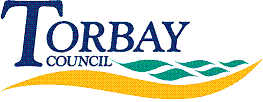 Date received: 28 April 2017Date response sent: 24 May 20171.	The number of licensed taxi/private owned hire drivers licensed by Torbay Council 	5062. 	The number of such drivers aged 65 or over 	673. 	A breakdown of the number of such drivers by year of age are 65 or older AgeNumber of Drivers65116656766811694704714728736740752762770782791801